TÉMATICKÁ  PROVĚRKAVypočítej délku boční a podstavné hrany pravidelného čtyřbokého jehlanu, jestliže znáš jeho tělesovou výšku v = 20 dm a objem V = 670 dm3.Vypočítej objem koule, která je vysoustruhována z krychle s hranou 20 cm (krychle je v krychli vepsána - viz obrázek). Vypočítej, kolik procent je odpad. Vypočítej kolik cm2 tvrdého papíru budeš potřebovat na výrobu papírového jehlanu. Na spoje ke slepení připočítej 5 %.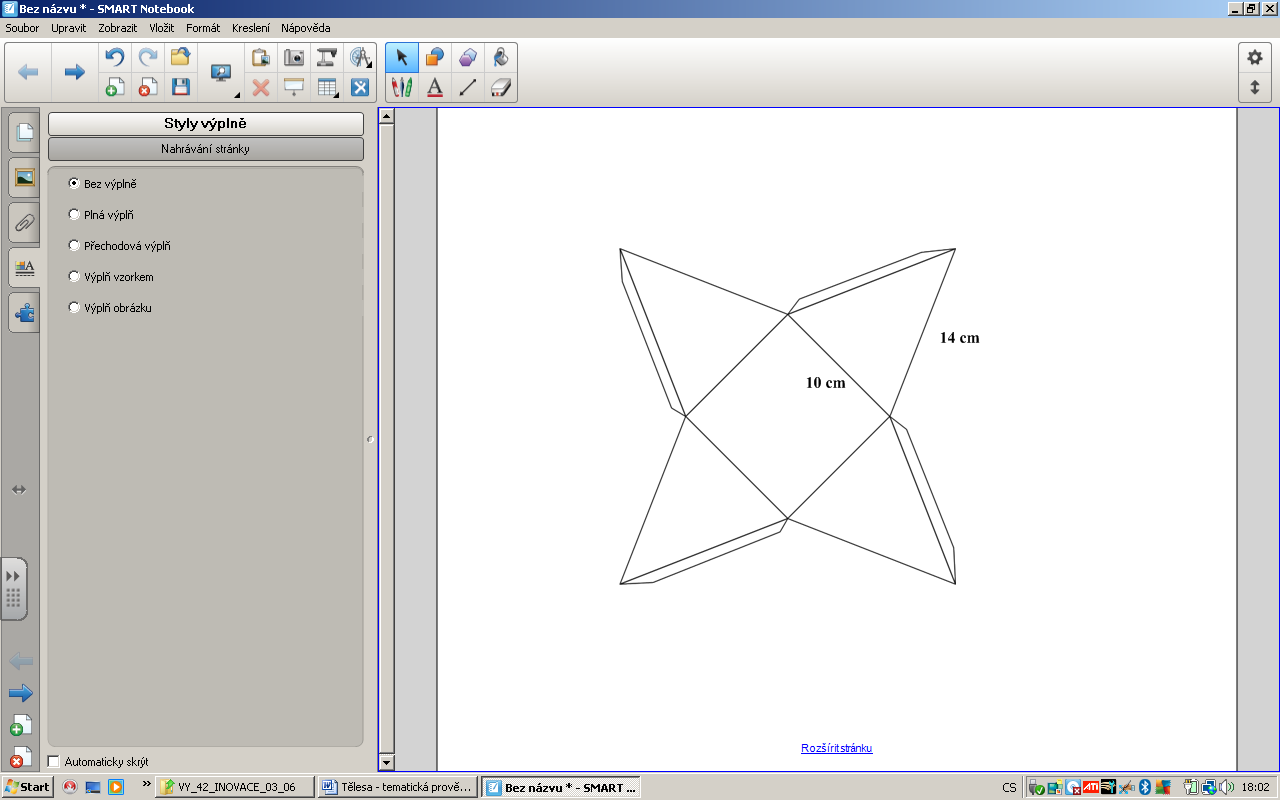 